Гимнастика, физические упражнения, ходьба должны прочно войти в повседневный быт каждого, кто хочет сохранить работоспособность, здоровье, полноценную и радостную жизнь. А проверить свою подготовленность вы сможете на наших площадках в рамках текущей работы по приему нормативов комплекса ГТО.Перейдя по ссылке https://vk.com/gto_gatchina?w=wall-125061527_2598  можно ознакомиться с календарным планом на сентябрь - октябрь 2023 года. Не забывайте подготовить пакет документов и записаться на участие не позднее чем за сутки до выбранной даты! Все необходимые бланки для заполнения вы найдете в нашей группе https://vk.com/gto_gatchina 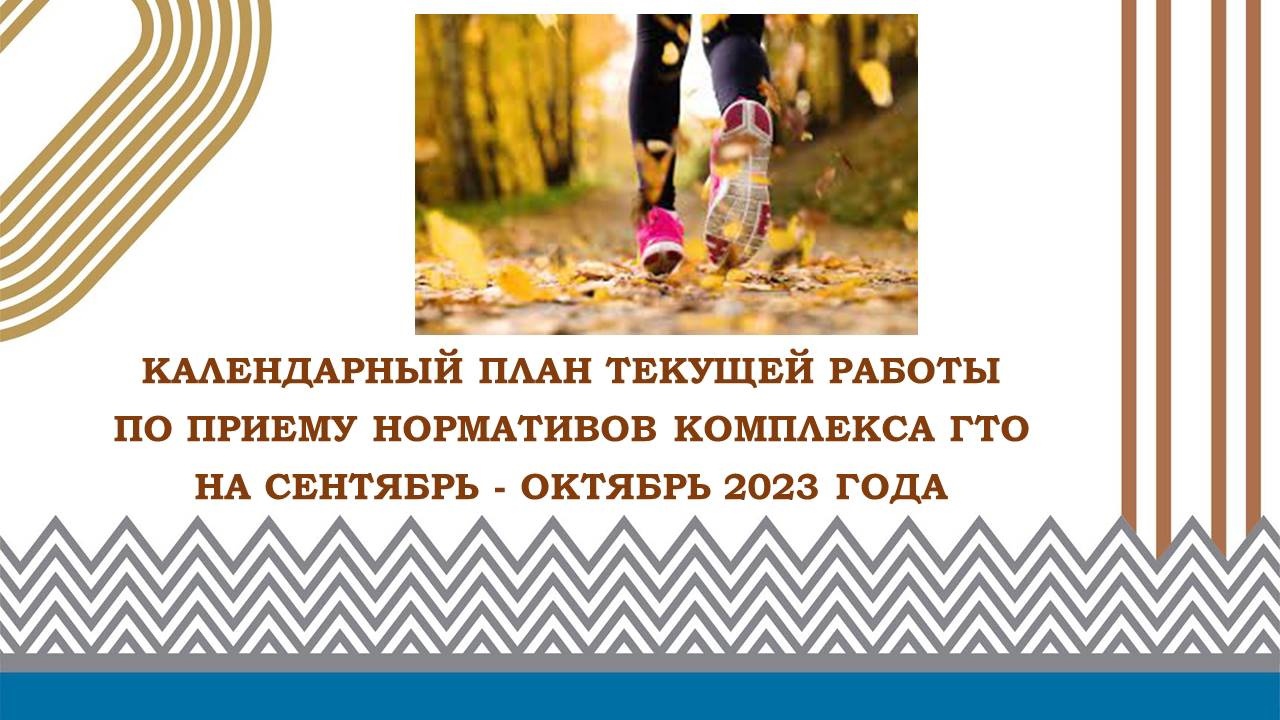 